Умей сказать «НЕТ»Когда тебе предлагают совершить недостойный поступок.Когда тебе предлагают попробовать что-либо запретное.Если тебе предлагают поехать куда-либо, предупреждая, чтобы ты об этом никому не говорил.Когда незнакомые или малознакомые люди приглашают тебя к себе в гости, на дискотеку, в клуб.Когда тебе предлагают «хорошо» отдохнуть вдали от взрослых, родителей.Если незнакомые люди предлагают подвезти тебя на машине или показать им дорогу, сидя в машине.Когда тебе предлагают на улице купить какой-либо товар по дешевой цене, сыграть в азартную игру, обещая большой выигрыш.Когда предлагают погадать с целью узнать будущее.Помни, что во многих случаях умение сказать «НЕТ» — это проявление не слабости, а собственной силы, воли и достоинства.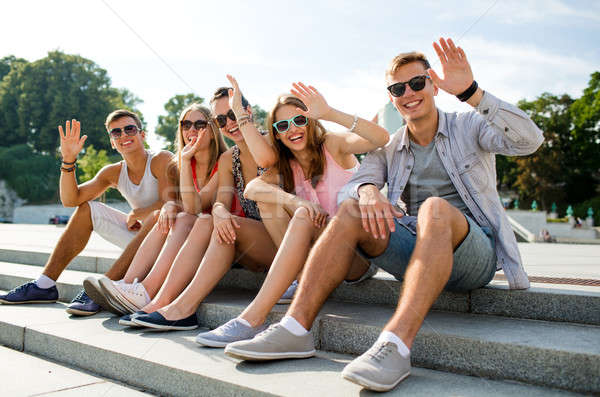 Это простые правила безопасности, которые должен знать каждый. И совсем не обязательно, что с тобой случиться, что-то страшное. Соблюдая эти правила, ты сможет избежать подстерегающей тебя опасности или принять правильное решение в сложной ситуации. Отдел по образованию Администрации муниципального образования «Шумячский район» Смоленской областиМуниципальное бюджетное учреждение дополнительного образования "Шумячский Дом детского творчества"памятка для детей и подростков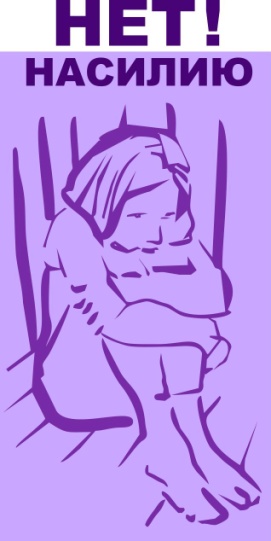 Что нужно знать, чтобы не стать жертвой насилия2018 г.НА УЛИЦЕЧто нужно знать, чтобы не стать жертвой:1. Не задерживайся на улице после школы, особенно с наступлением темноты.2. Не садись в машину к незнакомцам.3. Не заходи с ними в подъезд.4. Если тебя спрашивают, как найти улицу, объясни, как дойти, но ни в коем случае не провожай. 5. Если тебя пытаются уговорить, отвечай, что тебе надо пойти домой и предупредить родителей, рассказать им, куда и с кем отправляешься.6. Если незнакомец предлагает посмотреть что-то или помочь донести сумку, обещая заплатить, отвечай: «НЕТ!».7. Если тебе делают интересное предложение (сниматься в кино, участвовать в конкурсе), не соглашайся сразу, а спроси, куда и когда можно подойти вместе с родителями.8. Если человек не отстает от тебя, подойди к любому дому и сделай вид, что это твой дом, помаши рукой и позови родственников, которых как будто видишь в окне.9. Если приходиться идти вечером в одиночку, шагай быстро и уверенно и не показывай страха, не ходи в отдаленные и безлюдные места.10.Увидев впереди группу людей или пьяного, лучше перейди на другую сторону улицы или измени маршрут.11.При внезапном нападении оцени ситуацию и по возможности убегай или защищайся любым способом: • если можешь, брось что-нибудь в лицо нападающему (например, портфель, мешок с обувью, горсть мелочи), чтобы на некоторое время привести его в замешательство и отвлечь; • если тебе зажимают рот рукой, укуси за руку; • используй любые подсобные средства: ручку, рассечку, ключи (вонзи в лицо, в ногу или руку нападающего), сильно топни каблуком его ноге; • как только нападающий ослабит хватку, убегай в сторону, где много людей.12.Всегда предупреждай родственников о том, куда идешь, и проси их встретить в вечернее время.ДОМА1. Перед тем, как открыть дверь обязательно посмотри в дверной глазок. Впускай в квартиру только хорошо знакомых людей.2. Покидая квартиру, тоже посмотри в глазок. Если за дверью есть люди, подожди, пока они не уйдут.3. Если без вызова пришел сантехник, электрик, контролеры, скажи, чтобы пришли в тот час, когда взрослые будут дома.4. Пойми, что по серьезному делу взрослые будут разговаривать только с родителями.5. Если насилие происходит в семье (тебя бьют, унижают и т.п.), скажи другим родственникам, учителю, директору школы, хорошо знакомым соседям или позвони в полицию.Если ты стал жертвой насилия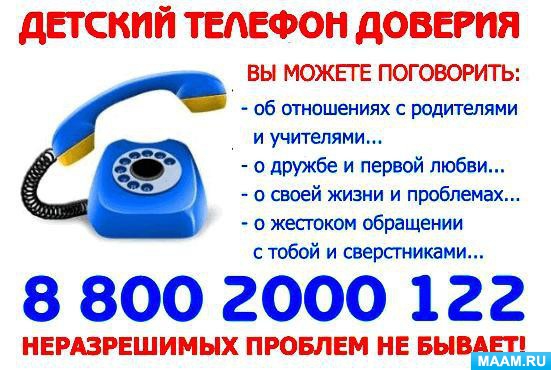 ТЕЛЕФН ДОВЕРИЯ РАБОТАЕТ ЕЖЕДНЕВНО И КРУГЛОСУТОЧНО.ВСЕ КОНСУЛЬТАЦИИ БЕСПЛАТНЫЕ. 